Comments: Note: This rubric was not designed to be used as a tool to determine eligibility for enrollment in online courses, but instead to be used as a resource to help identify specific areas where students may need additional support to better ensure success.    This rubric is attributed to Michigan Virtual Learning Institute. Student ReadinessTechnology SkillsWork & Study HabitsLearning StyleTechnology/ ConnectivityTime ManagementInterest/ MotivationReading/Writ- ing SkillsSupport ServicesStudent has little,Student often needsStudent is not a self-Student does notStudent does notStudent has littleStudent is readingIn general, parents andif any, experiencereminders to completedirected learner andhave consistentmanage his or heror no interest in thebelow grade levelschool personnel dousing a computerroutine assignments,often requires real-access to a computertime effectively incontent area of theand has experiencednot actively supportor the Internet, andoften turns homeworktime feedback fromand a reliabledoing research, basiconline course offeringdifficulty with routineonline learning andhas minimal desire toin late and is not ableteachers regardingconnection to thestudies and preparingand has a negativewriting assignments.are unable or unwillingdevelop more skills into spend 5-10 hours perbasic directions andInternet at home or atfor tests or quizzes.or unrealistic attitudeto provide supportthis area.week on each onlinefollow-up support.school.toward online learning.assistance.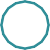 course.Student has limitedStudent sometimesStudent beginning toStudent has limitedStudent is beginningStudent has an interestStudent is reading atStudent supportexperience using aneeds remindersdemonstrate a behavioraccess to a computerto demonstratein the content areagrade level and hassystem is limited,computer and theand assistance inof self-directed learningwith low-speedeffective timeof the online coursedemonstrated limitedparents and schoolInternet, and hascompleting routineand sometimesInternet service atmanagement skills inoffering, but hasproficiency withpersonnel areexpressed a strongassignments and hasrequires real-timeschool or at home.doing research, basicexpressed concernswriting assignments.somewhat supportiveinterest in developingpledged to spendfeedback from teachersstudies and preparingabout enrolling in anof enrollment inmore skills in this area.5-10 hours per week on each online course enrollment.regarding basic directions and follow up support.for tests or quizzes.online course or has an unrealistic attitude toward online learning.online courses.Student has strongStudent rarelyIn general, the studentStudent hasStudent hasStudent has anStudent is readingStudent has opencomputer skills andneeds remindersis self-directed andconsistent accessdemonstratedinterest in the contentat or above gradeaccess to school-more than adequateor assistance indoes not require real-to a computer witheffective timearea of the onlinelevel and hasbased mentoring/experience using acompleting routinetime feedback frommoderate-speedmanagement skills incourse offering, anddemonstratedcounseling serviceword processor, emailassignments and hasteachers regardingInternet service atdoing research, basichas a positive andsuccess with aand parental support.application and webdemonstrated goodbasic directions andhome or at school.studies and preparingrealistic attitudevariety of writingbrowser.independent studyfollow-up support.for tests or quizzes.toward online learning.assignments.habits.Student has excellentStudent does notStudent is a self-Student has dailyStudent hasStudent has a strongStudent is readingStudent has regularlycomputer skills andneed remindersdirected learner andaccess to a computerdemonstratedinterest in the contentabove grade level,scheduled accesssignificant experienceor assistance indemonstrates a highwith high-speedoutstanding timearea of the onlinehas strong readingto school-basedusing a word processor,completing routinelevel of comfort andInternet servicemanagement skillscourse offering, iscomprehensionmentoring/counselingemail applicationassignments, usuallyskill in learning newat home and at awhile participatinghighly motivated toskills and hasservices, parentaland web browser,finishes homeworkmaterial withoutconvenient locationin a variety ofenroll in an onlinedemonstratedsupport is strong andand is comfortableahead of time andrequiring real-timein the school buildingclubs, studentcourse and has asuccess with complexdistrict has adopteddownloadinghas successfullyfeedback from teachersbefore, during andorganizations, sportspositive and realisticwriting assignments.policies and identifiedinformation from thecompleted anregarding basicafter regular schooland work activities.attitude towardbest practices toInternet and usingindependent studydirections and follow-hours.online learning.support students asother technology tools and applications.experience or taken an online course.up support, and deals well with ambiguity.online learners.